Publicado en Madrid el 11/01/2019 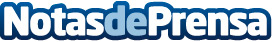 DHL Parcel invierte 5 millones de euros para incrementar el volumen de paquetes gestionadosEsta inversión se ha destinado a la instalación adicional de dos cintas clasificadoras en sus almacenes de Madrid y Barcelona, permitiendo gestionar en torno a 20.000 bultos/hora entre ambasDatos de contacto:Noelia Perlacia915191005Nota de prensa publicada en: https://www.notasdeprensa.es/dhl-parcel-invierte-5-millones-de-euros-para Categorias: Nacional Finanzas Madrid Cataluña Emprendedores Logística Consumo http://www.notasdeprensa.es